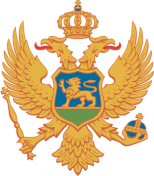 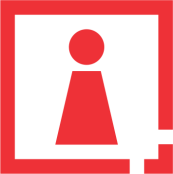 C R N A   G O R AAGENCIJA ZA ZAŠTITU LIČNIH PODATAKAI SLOBODAN PRISTUP INFORMACIJAMAPodgorica, 18.04.2019.Savjet Agencije za zaštitu ličnih podataka i slobodan pristup informacijama je na sjednici održanoj 18.04.2019.godine, u vezi snimanja zaposlenih u službenim prostorijama putem mobilnih uređaja od strane posjetilaca zauzeo sljedeći stav:Zakonom o zaštiti podataka o ličnosti  ("Službeni list Crne Gore", br. 079/08, 070/09, 044/12 i 022/17) video nadzor je propisan kao poseban vid obrade ličnih podataka. Uslovi, način uvođenja video nadzora u javnom sektoru, privrednom društvu, drugom pravnom licu ili kod preduzetnika kao i svrha obrade ličnih podataka propisani su članovima 35, 36, 37 i 39 ovog zakona. Međutim, pitanje mobilnog video/audio snimanja zaposlenih prilikom vršenja službene radnje u službenim prostorijama od strane stranaka ili posjetilaca nije uređeno odredbama ZZPL-a. Savjet Agencije, tumačenjem naprijed navedenih članova kojim se utvrđuju uslovi za uvođenje video nadzora i kojim se zabranjuje video nadzor u službenom i poslovnom prostoru van radnog mjesta, naročito u garderobama, lifovima, sanitarnim prostorijama i u prostoru predviđenom za stranke i posjetioce, smatra da snimanje mobilnim telefonom ili drugim uređajima usmjereno prema zdravstvenim radnicima u zdravstvenim ustanovama za namjenu bilježenja ponašanja istih nema utemeljenje u Zakonu o zaštiti podataka o ličnosti jer su, kako je naprijed navedeno, svrha i način obrade ličnih podataka kod rukovaoca pod kojima se podrazumijevaju i zdravstvene ustanove, zakonom precizirani.SAVJET AGENCIJE:Predsjednik, Muhamed GjokajDostavljeno:Odsjeku za predmete i prigovore                                                                                       